Publicado en   el 22/10/2015 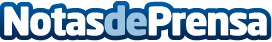 Indra desplegará nuevos radares en Marruecos y modernizará el centro de control de AgadirDatos de contacto:Nota de prensa publicada en: https://www.notasdeprensa.es/indra-desplegara-nuevos-radares-en-marruecos-y Categorias: Internacional Nacional Finanzas E-Commerce Otras Industrias http://www.notasdeprensa.es